Foglalkozásterv a Szitakötő folyóirat 2016. évi téli számáhozKészült az általános iskola 4. évfolyama számáraKészítette: Szebeni Boglárka, Németh Kálmán Általános Iskola és A.M.I., Fót2’ Csoportalakítás: 4-5 fős heterogén csoportok5’ Beszélgetés az előzőleg névtelenül kitöltött egyéni lapok (1. melléklet) alapján készült összesítésrőlMagánterület 3’ Mi a magánterület, kinek van olyanja? (Test, gondolat, érzelem, pihenés, tulajdon, levél!!)    Mit tegyen, tehet valaki, ha ezt megsértik – beszélgetés – tanácsok gyűjtése – 3’ megosztása a többi csoporttal5’ A Magánterület című cikk közös elolvasása10’ Plakát tervezése, rajzolása a magánterület védelme mellettSzituációs játékMinden csoport kap egy szituációt leírva. (2. melléklet)  Elolvassák, jelzik, hogy értik-e. (Szükség esetén a pedagógus segít.)5’ Felkészülés a jelentre   Megbeszélik a szituációt, kitalálják a folytatást, szerepet osztanak, megtervezik a párbeszédet és a mozgást.10’ jelenetek bemutatása (A jelenetek bemutatásához szükséges tér kialakítása mindig a helyi adottságok, lehetőségek függvényében kell, hogy történjen.)A bemutató előtt megbeszéljük az értékelési szempontokat:A nézők megértik a jelenetetA leírt szituációt mutatják be.Mindenki részt vesz a játékban.A bemutató után közvetlenül értékelünk egy-egy csoportot. Minden bemutató után magukat értékelik a gyerekek:Teljesen sikerült megvalósítanom, amit megbeszéltünk.Kicsi hibák, tévesztések adódtak.Nem sikerült a megbeszéltek szerint játszanom.A három lehetőségből egyet választhatnak.  A csoporttagok jelzik, hogy a választással egyetértenek vagy nem.Ha marad idő, akkor a jelenetekről még érdemes beszélgetni.melléklet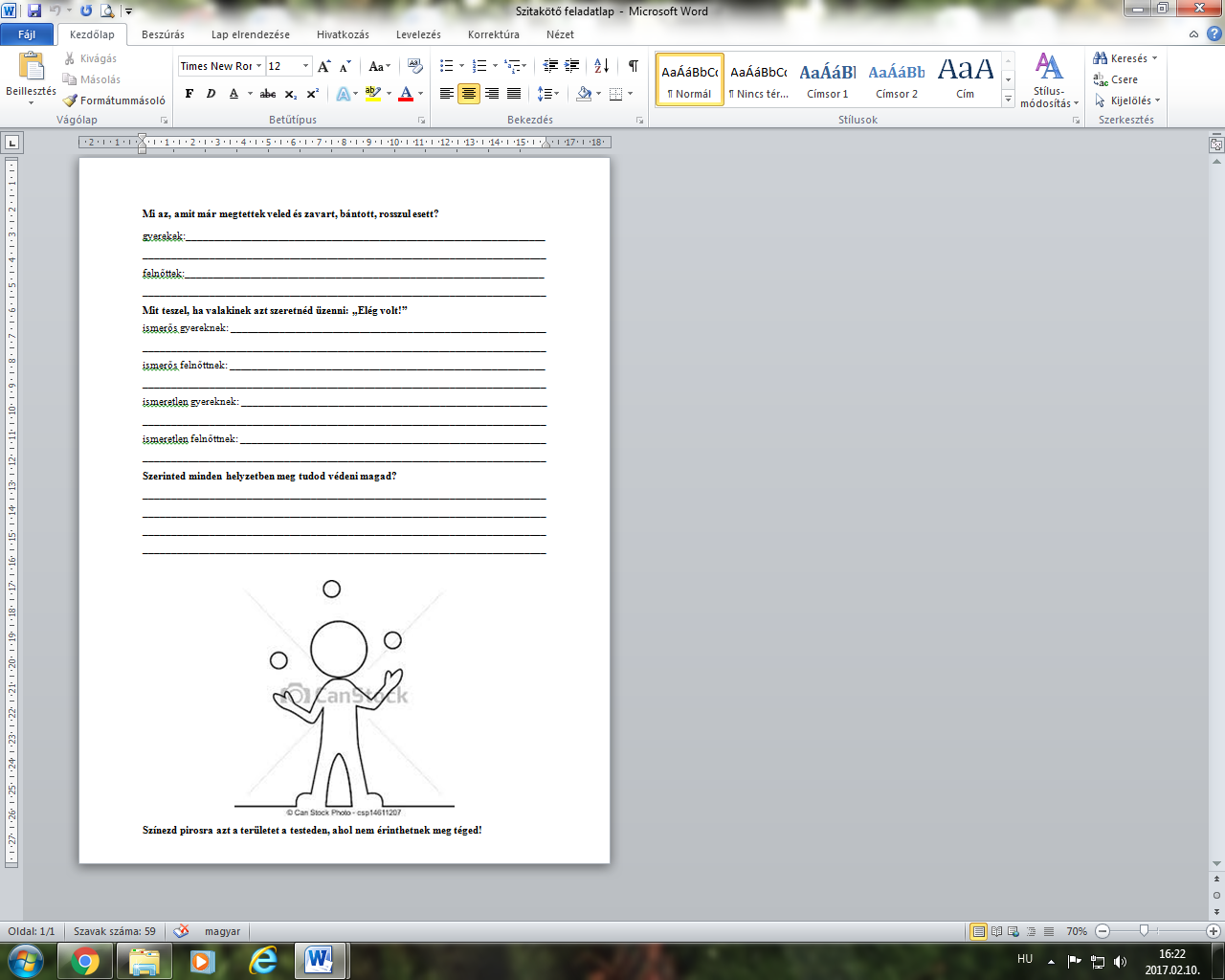 mellékletA gyerekek osztálytársak, jóban is vannak. Egyikőjük elmondja valakinek a másik titkát. Ezen ők összevesznek, a többiek békítik őket….A játszók közt két felnőtt van, a többiek gyerekek. A gyerekek buszon utaznak együtt. Az egyik felnőtt zaklatni kezdi őket. A másik felnőtt ezt látja….A gyerekek hazafelé mennek az iskolából. Egy felnőtt segítséget kér tőlük. Mutassák meg neki, hol van a Virág utca. Kísérjék oda….A csoportból ketten barátok. Egyikőjük szomorú, elmondja a barátjának, hogy a testvére, aki idősebb nála gyakran zsarolja valamivel. A szüleinek még nem szólt…..